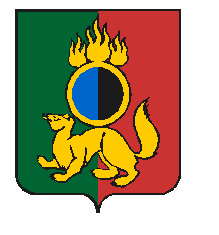 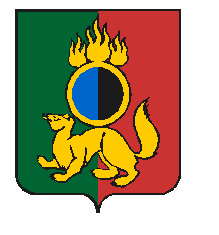 РОССИЙСКАЯ  ФЕДЕРАЦИЯСВЕРДЛОВСКАЯ  ОБЛАСТЬПЕРВОУРАЛЬСКАЯ  ГОРОДСКАЯ  ДУМАРЕШЕНИЕ ПРОЕКТОб оказании мер имущественной поддержки субъектам малого и среднего предпринимательства на территории городского округа Первоуральск В соответствии с Федеральным законом от 06 октября 2003 года № 131-ФЗ «Об общих принципах организации местного самоуправления в Российской Федерации», Федеральным законом от 24 июля 2007 года № 209-ФЗ «О развитии малого и среднего предпринимательства в Российской Федерации», Федеральным законом от 01 апреля 2020 года № 98-ФЗ «О внесении изменений           в отдельные законодательные акты Российской Федерации по вопросам предупреждения и ликвидации чрезвычайных ситуаций», Указом Губернатора Свердловской области от 18 марта 2020 года № 100-УГ «О введении                            на территории Свердловской области режима повышенной готовности                             и принятия дополнительных мер по защите населения от новой коронавирусной инфекции (2019-nCoV)», в связи с принятием распоряжения Губернатора Свердловской области от 07 апреля 2020 года № 71-РГ «Об утверждении Плана первоочередных мер поддержки субъектов малого и среднего предпринимательства в Свердловской области, оказавшихся в зоне риска в связи с угрозой распространения новой коронавирусной инфекции (2019-nCoV)», руководствуясь статьей 23 Устава городского округа Первоуральск, Первоуральская городская ДумаРЕШИЛА:Установить в качестве меры поддержки субъектов малого и среднего предпринимательства отмену начисления пеней и штрафных санкций                            до 31 декабря 2020 года за несвоевременное внесение арендной платы за период с 01 апреля 2020 года до 01 января 2021 года по договорам аренды  муниципального имущества, заключенным с субъектами малого и среднего предпринимательства, которым не предоставлена возможность отсрочки внесения арендной платы за период с 01 апреля 2020 года до 01 января                          2021 года.  Установить в качестве меры поддержки субъектов малого и среднего предпринимательства, реализовавшим преимущественное право                                   на приобретение муниципального имущества в рамках реализации Федерального закона от 22 июля 2008 года № 159-ФЗ «Об особенностях отчуждения недвижимого имущества, находящегося в государственной или в муниципальной собственности и арендуемого субъектами малого и среднего предпринимательства, и о внесении изменений в отдельные законодательные акты Российской Федерации», отсрочку внесения платежей без начисления пеней за период с 01 апреля 2020 года до 01 января 2021 года по договорам купли-продажи объектов недвижимого имущества с условием погашения задолженности равными платежами в период с 01 января по 31 декабря 2021 года.   Установить в качестве меры поддержки установление для субъектов малого и среднего предпринимательства, заключивших до 01 октября 2020 года договор, предусматривающий размещение нестационарного торгового объекта без проведения торгов, понижающий коэффициент в размере 0,5 к величине платы по договору на период с 01 апреля 2020 года до 01 января 2021 года                     и возможность получения отсрочки внесения платы по указанным договорам                 за период с 01 апреля 2020 года до 01 января 2021 года и ее уплату равными платежами в период с 01 января по 31 декабря 2021 года. 4.	Администрации городского округа Первоуральск при обращении субъекта, соответствующего условиям, указанным в пунктах 1-3 настоящего решения, за оказанием меры поддержки, в течение 30 дней со дня обращения заключить дополнительное соглашение к договору, предусматривающее соответствующую меру поддержки.   5. Администрации городского округа Первоуральск утвердить порядок реализации настоящего решения.	6. Опубликовать настоящее решение в «Вестнике Первоуральcкой городской Думы» и обнародовать на сайте Первоуральcкой городской Думы (www.prvduma.ru).7. Настоящее решение вступает в силу с момента его принятия                                 и распространяет свое действие на правоотношения, возникшие с 01 апреля            2020 года.	8. Контроль исполнения настоящего решения возложить на Комитет                      по работе с организациями различных форм собственности Первоуральской городской Думы (А.Ю. Гильденмайстер).Председатель Первоуральской городской Думы			Г.В. СельковаГлава городского округа Первоуральск		          			И.В. КабецДата подписания:					            «____»__________ 2020 г.